SBIDZ Teacher Professional Development Course 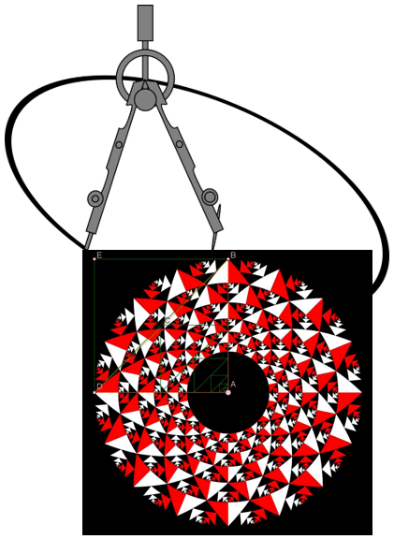 Module 2: Meetkunde-onderrig met tegnologieAssesseringstaak 3Konsep: Oppervlaktes van driehoeke tussen dieselfde paralelle lyneHoogte van ‘n driehoek hang af van die gekose basisTegnologie: Konstrueer v teken (die sleeptoets)Gebruik konstruksie tools om ‘n driehoek tussen twee paralelle lyne te konstrueer, sodat jy die basis en die hoogte kan beheer, maar die vorm van die driehoek willekeurig kan varieer. Denke:As…dan…Is dit altyd waar? Hipotese, dinamiese eksperiment, bewysTaak: Gegewe jou konstruksie van ‘n manipuleerbare driehoek tussen twee paralelle lyne, ondersoek die grootte van die oppervlakte van die driehoek ongeag die vorm  Bewys op minstens twee maniere dat die oppervlaktes van driehoeke op dieselfde basis en met dieselfde hoogte, gelyk is.Verskuif jou aandag na ‘n vierhoek in ‘n soortgelyke konstruksie. Maak en bewys ‘n stelling oor die oppervlaktes van vierhoeke op dieselfde basis en met dieselfde hoogteAssesseringsrubriekAssesseringsrubriekAssesseringsrubriekAssesseringsrubriekKonstruksie-vaardigheid10Slegs basiese konstruksies, maar slaag die sleeptoets (1 – 3)Nodige hoekpunte is gemerk, kleur is gebruik om visuele begrip te bevorder 
(4 – 6)Kreatiewe gebruik van die sagteware, bv. sliders, meting, berekeningKonsepte en beredenering (i.e. pedagogie)10Slegs demonstrasie (1 – 3)
Gebruik van dinamiese verandering om inhoud te bevraagteken en te ondersoek (4 – 7)Bewysredenasie en ondersoek goed geïntegreer en/of uitgebrei om ander konsepte te betrek (8 – 10) Deelname10Alle groepslede kry geleentheid om te werk. 